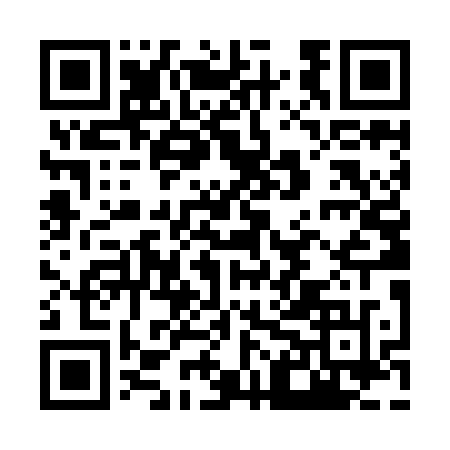 Prayer times for Boylston Junction, Wisconsin, USAMon 1 Jul 2024 - Wed 31 Jul 2024High Latitude Method: Angle Based RulePrayer Calculation Method: Islamic Society of North AmericaAsar Calculation Method: ShafiPrayer times provided by https://www.salahtimes.comDateDayFajrSunriseDhuhrAsrMaghribIsha1Mon3:165:201:135:259:0511:092Tue3:165:201:135:259:0511:093Wed3:175:211:135:259:0511:084Thu3:195:211:135:259:0411:075Fri3:205:221:135:259:0411:066Sat3:215:231:135:259:0411:057Sun3:225:241:145:259:0311:048Mon3:245:251:145:259:0311:039Tue3:255:251:145:259:0211:0210Wed3:275:261:145:249:0111:0111Thu3:285:271:145:249:0110:5912Fri3:305:281:145:249:0010:5813Sat3:315:291:145:248:5910:5714Sun3:335:301:145:248:5910:5515Mon3:345:311:155:248:5810:5416Tue3:365:321:155:248:5710:5217Wed3:385:331:155:238:5610:5118Thu3:405:341:155:238:5510:4919Fri3:415:351:155:238:5410:4720Sat3:435:361:155:238:5310:4621Sun3:455:371:155:228:5210:4422Mon3:475:381:155:228:5110:4223Tue3:485:391:155:228:5010:4124Wed3:505:401:155:218:4910:3925Thu3:525:421:155:218:4810:3726Fri3:545:431:155:208:4710:3527Sat3:565:441:155:208:4610:3328Sun3:585:451:155:208:4410:3129Mon4:005:461:155:198:4310:2930Tue4:025:471:155:198:4210:2731Wed4:035:491:155:188:4010:25